Kdy: 	4.10. 2018 od 15:00Kde: 	Lubenská 2250, Rakovník 269 01 (zasedací místnost 1. patro)Přítomno 21 členů včetně zplnomocnění. 
Ředitel společnosti pověřený zastupováním předsedkyně Programového výboru MAS Rakovnicko po kontrole usnášení schopnosti potvrdil, že Plénum MAS Rakovnicko je usnášení-schopné a zahájil jednání v čase 15:30.Program jednáníOvěření usnášení-schopnosti, volba zapisovatele, ověřovatelů, návrhové komise, schválení programu jednáníPer rollam hlasování k usnesení č. 50Informace k realizaci SCLLDZpůsob hodnocení a výběru projektů, výběrová kritéria pro výběr projektůRozpočet na rok 2018 – aktualizaceNávrh rozpočtu na rok 2019Výroční zpráva MAS za rok 2017Volba členů Výběrové komiseVolba člena Monitorovací komiseŽádost o přijetí obce do územní působnostiOstatní Dotace od SčKMAP II. Seznam přílohPříloha č. 1 – Rozpočet 2018 
Příloha č. 2 – Návrh Rozpočtu 2019
Příloha č. 3 – Návrh členských příspěvků (verze 1 a 2 na samostatných listech)
Příloha č. 4 - Kritéria hodnocení v OPZ (k bodu 4)
Příloha č. 5 – Informace k bodu 3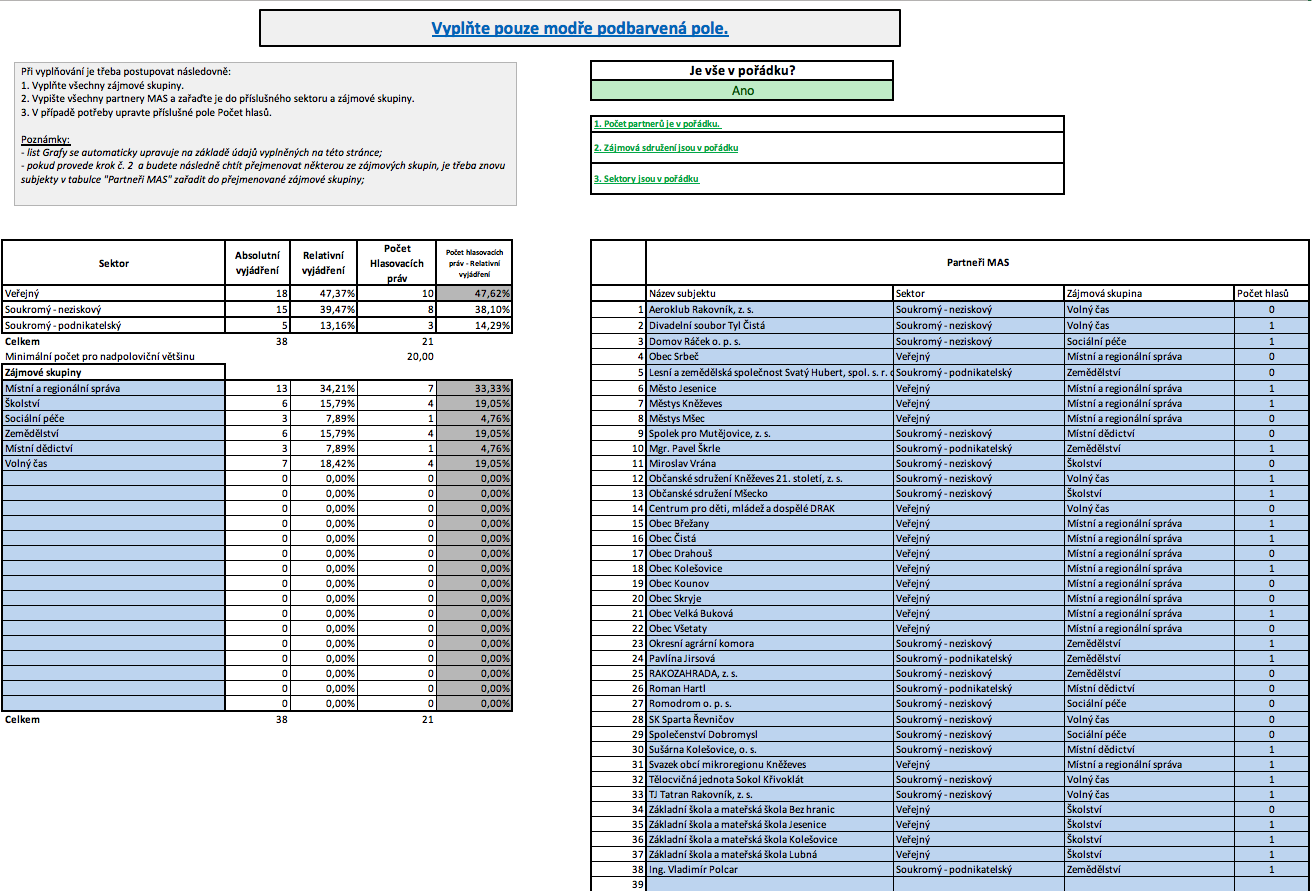 Body k jednáníOvěření usnášení-schopnosti, volba zapisovatele, ověřovatelů, návrhové komise, schválení programu jednáníUsnesení č. 51Plénum:51.1 Určuje zapisovatelem jednání Brigitu Pospíšilovou 51.2 Určuje ověřovateli zápisu paní Alenu Králičkovou a Zdenku Malafovou51.3 volí návrhovou komisi ve složení Mgr. Radek Vyskočil a Mgr. Petr Koníř51.4 schvaluje program jednání. Pro:		21		Proti:		0			Zdržel se: 	0Návrh byl přijat.							Per rollam hlasování k usnesení č. 50Mezi dny 28. 5. 2018 – 31. 5. 2018 proběhlo per rollam hlasování ke schválení Analytické části a Strategické části SCLLD MAS Rakovnicko provedených v rámci implementace programového rámce OPŽP. Žádost o změnu byla schválena MMR 29. 8. 2018. Nyní MAS Rakovnicko připravuje výzvu pro příjem žádostí na aktivitu OPŽP 4.4.1 Revitalizace funkčních ploch a prvků sídelní zeleně s podporou 60% a celkovou alokací 9.999.999,60,- Kč.Přijaté usnesení zní: Usnesení č. 50Plénum: schvaluje úpravy Analytické části a Strategické části SCLLD MAS Rakovnicko provedené v rámci implementace programového rámce OPŽP. Pro:	 25	 			Proti: 	0			Zdržel se: 0Návrh byl přijat.Informace o realizaci SCLLDInformace a pokroky v realizaci SCLLD v příloze č. 5.  Usnesení č. 52Plénum:52 bere na vědomí informace o realizaci SCLLD MAS Rakovnicko. Pro:		21		Proti:		0			Zdržel se: 	0Návrh byl přijat.							Způsob hodnocení a výběru projektů, výběrová kritéria pro výběr projektůPříloha č. 4 – Kritéria hodnocení v OPZ
ŘO OPZ zveřejnilo doporučený seznam kritérií pro hodnocení a výběr projektů. Doporučení ze strany kanceláře MAS je převzít vždy aktuální seznam kritérií pro danou aktivitu a řídit se jimi.Programový rámec OPŽP – vedoucí zaměstnankyně navrhuje přijmout usnesení jako tomu bylo v případě preferenčních kritérií pro programový rámec IROP a PRV. Usnesením by se přijalo delegování schválení preferenčních kritérií pro programový rámec OPŽP na Programový výbor MAS, který je flexibilnější a schází se častěji.Mgr. Tintěra – bude plénum seznámeno s kritérii, které PV sestaví? Návrh úpravy usnesení 53.2. S. Dvořáková – ano, kancelář může zaslat Plénu kritéria věcného hodnocení schválená PV, je zapotřebí to udělat do konce roku. Usnesení č. 53Plénum:53.1 schvaluje přílohu č. 4 – Kritéria hodnocení v OPZ pro všechny výzvy MAS v programovém rámci OPZ a pověřuje kancelář MAS k průběžném zapracování úprav vzniklých na základě revizí od ŘO OPZ bez nutnosti schvalování Plénem MAS. Pro:		21		Proti:		0			Zdržel se: 	0Návrh byl přijat.	53.2 Deleguje schválení preferenčních kritérií pro programový rámec OPŽP na Programový výbor MAS a pověřuje vedoucí MAS Rakovnicko k zaslání kritérií členům pléna do konce roku 2018.Pro:		21		Proti:		0			Zdržel se:	0Návrh byl přijat.	Rozpočet na rok 2018Příloha č. 1 – Rozpočet MAS + MAP + OPS pro rok 2018 obsahuje poslední schválené údaje a nově navržené aktualizované údaje k projednání Pléna MAS. Správní rada Rakovnicko o. p. s. tento rozpočet schválila 28. 8. 2018 a doporučuje ke schválení Plénu MAS.Usnesení č. 54Plénum:54 schvaluje předloženou aktualizaci rozpočtu MAS Rakovnicko pro rok 2018.  Pro:		21		Proti:		0			Zdržel se: 	0Návrh byl přijat.							Návrh rozpočtu na rok 2019Příloha č. 2 – Rozpočet MAS + MAP + OPS pro rok 2019 – je možné, že se zásadně změní v návaznosti na obdržení výsledku hodnocení žádosti o podporu MAP II. od komise OP VVV. Příloha č. 3 – Návrh členských příspěvků. Na dvou listech souboru excel jsou dvě verze převzaté z roku 2016 a přepočítané na aktuální počty obyvatel v obcích. Ing. Červený navrhuje Plénu ke schválení variantu, kde neziskové organizace neplatí členský příspěvek.  Usnesení č. 55Plénum:55 schvaluje rozpočet pro rok 2019 a předložený návrh členských příspěvků s částkou 238.930,- Kč.Pro:		21		Proti:		0			Zdržel se: 	0Návrh byl přijat.							Výroční zpráva MAS za rok 2017Ke stažení na webu MAS: http://www.mas-rakovnicko.cz/dokumenty/?page=4 Schválená dozorčí radou dne 3. 7. 2018. Usnesení č. 56Plénum:56 schvaluje výroční zprávu za rok 2017.  Pro:		20		Proti:		0			Zdržel se: 	1Návrh byl přijat.							Volba členů Výběrové komiseSeznam zájemců o prodloužení mandátu na dalších 12 měsíců je:Členové, kteří se nevyjádřili souhlasem či nesouhlasem k prodloužení mandátu nebyli do nominací zařazeni. Jedná se o jednu členku, která nebyla po celou dobu funkčního období aktivní. S. Dvořáková poděkovala za perfektní spolupráci a vedení komise panem Mgr. Tintěrou.Jiné nominace nebyly učiněny. Mgr. Tintěra, současný předseda VK objasnil členům pléna důvody, pro které mu není umožněno nadále působit ve VK. Novému předsedovi VK nabízí pomocnou ruku v zapracování se do funkce. Usnesení č. 57Plénum:57 schvaluje výběrovou komisi ve složení Václav Švolba, Miroslav Pánek, Alena Johnová, Jitka Valušová, Markéta Špirková, Mgr. Miloslav Mánek, Tereza Matějovská, Zuzana Strouhalová, Monika Bechnerová, Patricie Kovářová, Ing. Jan Švácha s platností mandátu od 8. 12. 2018 do 7. 12. 2019Pro:		21		Proti:		0			Zdržel se: 	0Návrh byl přijat.							Volba člena Monitorovací komiseNominování na člena Monitorovací komise skončilo 17. 9. 2018 a do té doby neobdržela kancelář MAS  žádnou nominaci. Je nutné za odstupujícího člena MK zvolit nového člena. Na dotaz P. Jirsové byla upřesněna podmínka, že člen MK musí být volen z partnerů MAS. Předložená nominace: Mgr. Pavel Škrle.  Usnesení č. 58Plénum:58 Volí pana Mgr. Pavla Škrleho jako člena Monitorovací komise.Pro:		20		Proti:		0			Zdržel se: 	1Návrh byl přijat.							Žádost o přijetí obce do územní působnosti MAS RakovnickoPrvní žádost o přijetí obce Bratronice do MAS Rakovnicko přišla 9. 10. 2015. Tedy v době procesu hodnocení SCLLD. Postupně již třetím rokem dochází nahodile k projednávání připojení obce do územní působnosti MAS Rakovnicko, přičemž po celou dobu MAS byla v nějakém procesu schvalování a nebyl prostor pro změnu územní působnosti. Pravidla k přijetí nové obce hovoří takto:Změna vymezeného území, resp. územní působnosti MAS, je možná pouze na základě mid-term evaluace a příslušné změny SCLLD a pouze v případě připojení nové obce, tj. obce, která v rámci standardizace MAS nesouhlasila se zařazením do území působnosti žádné MAS nebo bývalého vojenského újezdu. V případě, že MAS při předkládání žádosti o podporu SCLLD předpokládá připojení bývalého vojenského újezdu, je vhodné uvést zde tuto skutečnost pro informaci.Usnesení č. 59Plénum:59 Souhlasí s přijetím obce Bratronice do území MAS Rakovnicko.Pro:		0		Proti:		21			Zdržel se: 	0Návrh nebyl přijat.							Ostatní Dotace od SčKDne 27. 8. 2018 byla schválena dotace pro Krajskou síť MAS v celkové výši 1,5 milionu Kč. 1 milion jde na rozdělení mezi středočeské MAS a 500 tisíc je vyčleněn na provoz Krajské sítě. Předběžný propočet na každou MAS je 44.444,- Kč dotace s podmínkou 10 % spoluúčasti, kterou činí 6.666,- Kč. Dotaci je možné využít na financování činnosti Vaší MAS, související s podporou cestovního ruchu a rozvojem území MAS, konkrétně na podporu:regionální produkce,agroturistiky,zhotovení propagačních materiálů pro podporu cestovního ruchu,spolupráce při prosazování „chytrých” nástrojů veřejné správy (smart cities/smart villages),přístupu k rychlému internetu ve venkovském prostředí Středočeského kraje,podporu pořádání a propagaci kulturních akcí a jarmarků atd.Návrh kanceláře MAS je A3 vložená barevná inzerce v Raportu o všech partnerech MAS. Krátké představení na téma turistiky, regionální produkce a fotografie. Celková částka za tuto propagaci je 48.400,- Kč za 5.800 ks výtisků. Diskuse nad návrhem využití dotace:Pan Švolba navrhuje leporelo (mapa partnerů) jako součást tiskuPan Tintěra navrhuje rozdělit usnesení na dva body: odsouhlasit přijetí/nepřijetí dotace od SčKpověřit kancelář MAS Rakovnicko, aby o konkrétním návrhu rozhodla sama.Plénum s tímto návrhem souhlasí.Simona Dvořáková dodává, že leporelo by bylo možné zrealizovat z režií, teď potřebujeme nějaký rychle vytvořený materiál.Usnesení č. 59Plénum:59 Souhlasí s přijetím dotace od SčK. Partneři MAS Rakovnicko souhlasí s propagací prostřednictvím MAS Rakovnicko.Pro:		21		Proti:		0			Zdržel se: 	0Návrh byl přijat.							 MAP II. 16:52 – odešel pan Čečrdle – Plénum je od tohoto okamžiku neusnášeníschopné. Plénum bylo o projektu MAP II. pouze informováno.Hlavní manažerka projektu MAP II. předala informace k zahájení realizace projektu a jeho plánovaným aktivitám. Zápis jednání Pléna MAS Rakovnicko2018 – 2021 (2022)2018 – 2021 (2022)2018 – 2021 (2022)2018 – 2021 (2022)CZVDotaceSpoluúčastIROP  76 717 890,00 Kč   72 882 000,00 Kč     3 835 900,00 Kč OPZ  15 352 980,00 Kč   14 622 800,00 Kč        730 180,00 Kč PRV  78 714 570,00 Kč   44 560 120,00 Kč   34 154 450,00 Kč PRV spolupráce    2 362 310,00 Kč     2 126 080,00 Kč        236 230,00 Kč OPŽP    9 999 999,99 Kč     5 999 999,99 Kč     4 000 000,00 Kč Schválený rozpočet 2018Aktualizovaný rozpočet 2018Příjmy6.401.046,- Kč4.805.845,15 KčVýdaje4.602.881,- Kč3.966.273,40,- KčVýsledek hospodaření1.798.165,- Kč839.571,75,- KčRozdíl výsledku hospodaření958.593,25,- KčNávrh rozpočtu na rok 2019Příjmy9.731.824,- KčVýdaje8.622.831,04,- KčVýsledek hospodaření1.108.992,96 KčČ. Jméno Jméno Organizace Sektor Sektor Zájmová skupina 1 Václav Švolba Václav Švolba SDH Břežany Soukromý – neziskový Soukromý – neziskový Volný čas 2 Miroslav Pánek Miroslav Pánek Fyzická osoba Soukromý – podnikatelský Soukromý – podnikatelský Zemědělství 3 Alena Johnová Alena Johnová Obec Drahouš Veřejný Veřejný Místní a regionální správa 4 Jitka Valušová Jitka Valušová Fyzická osoba Soukromý – podnikatelský Soukromý – podnikatelský Sociální péče 5 Markéta Špirková Markéta Špirková Fyzická osoba Soukromý – neziskový Soukromý – neziskový Sociální péče 6Mgr. Miloslav Mánek Mgr. Miloslav Mánek Rakochmel s. r. o. Soukromý – podnikatelský Soukromý – podnikatelský Zemědělství 7Tereza Matějovská Tereza Matějovská Fyzická osoba Soukromý – neziskový Soukromý – neziskový Místní a regionální správa 8Zuzana Strouhalová Zuzana Strouhalová SDH Rynholec Soukromý – neziskový Soukromý – neziskový Volný čas 9Monika Bechnerová Monika Bechnerová Dům dětí a mládeže v Rakovníku Veřejný Veřejný Volný čas 10Patricie Kovářová Patricie Kovářová Fyzická osoba Soukromý – neziskový Soukromý – neziskový Školství 11 Jan Švácha Jan Švácha Fyzická osoba Soukromý – neziskový Soukromý – neziskový Volný čas Zastoupení sektoru Zastoupení sektoru Zastoupení sektoru Zastoupení sektoru Zastoupení sektoru Veřejný Veřejný 18,18 % 18,18 % 18,18 % Soukromý neziskový Soukromý neziskový 54,54 % 54,54 % 54,54 % Soukromý podnikatelský Soukromý podnikatelský 27,27 % 27,27 % 27,27 % Zastoupení zájmových skupin Zastoupení zájmových skupin Zastoupení zájmových skupin Zastoupení zájmových skupin Zastoupení zájmových skupin Místní a regionální správa Místní a regionální správa 18 % 18 % 18 % Školství Školství 9 % 9 % 9 % Sociální péče Sociální péče 18 % 18 % 18 % Zemědělství Zemědělství 18 % 18 % 18 % Místní dědictví Místní dědictví 0 % 0 % 0 % Volný čas Volný čas 36 % 36 % 36 % Zapsala:					Předsedající:Brigita Pospíšilová                                                     na základě plné moci Ing. Jan PolákOvěřila:				                    	Ověřila:Alena Králičková                                                        Zdenka Malafová